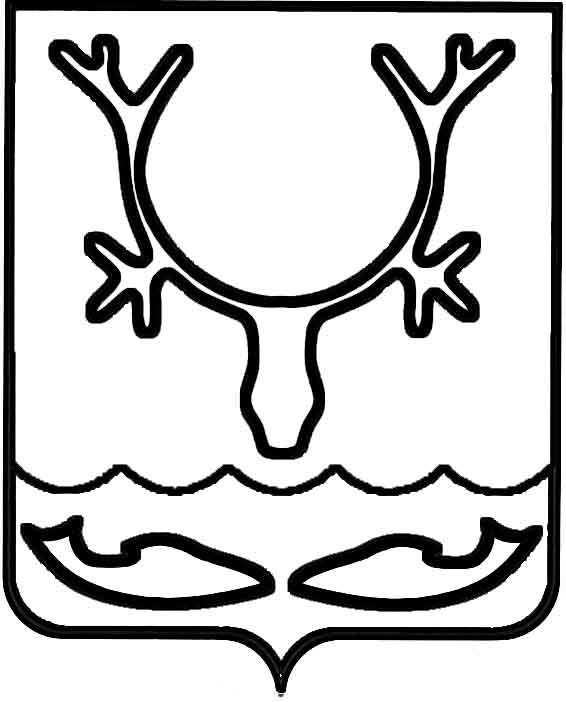 Администрация МО "Городской округ "Город Нарьян-Мар"ПОСТАНОВЛЕНИЕот “____” __________________ № ____________		г. Нарьян-МарВ целях обеспечения безопасности дорожного движения при проведении                    V юбилейного регионального массового забега Администрация МО "Городской округ "Город Нарьян-Мар" П О С Т А Н О В Л Я Е Т:1.	Ввести запрет на движение всех транспортных средств по автомобильным дорогам ул. Смидовича (от ул. Ненецкая до ул. Полярная) и ул. Полярная 
(от ул. Смидовича до ул. Выучейского) города Нарьян-Мара в период 
с 11.00 до 13.00 часов 16 сентября 2018 года.2.	Управлению строительства, ЖКХ и градостроительной деятельности Администрации МО "Городской округ "Город Нарьян-Мар" разработать схему организации дорожного движения на период проведения V юбилейного регионального массового забега.3.	Муниципальному бюджетному учреждению "Чистый город" обеспечить установку соответствующих временных дорожных знаков на период введения запрещения движения транспортных средств.4.	Управлению организационно-информационного обеспечения Администрации МО "Городской округ "Город Нарьян-Мар" проинформировать пользователей местными автомобильными дорогами через средства массовой информации и информационно-телекоммуникационную сеть "Интернет" на сайте www.adm-nmar.ru о сроках запрещения движения.5.	Рекомендовать отделу ГИБДД УМВД России по  Ненецкому автономному округу в период временного запрещения движения транспорта осуществлять постоянный контроль за исполнением пользователями местных автомобильных дорог требований установленных дорожных знаков.6.	Контроль за исполнением настоящего постановления возложить на первого заместителя главы Администрации МО "Городской округ "Город Нарьян-Мар" А.Н.Бережного.1109.2018606О прекращении движения транспортных средств по улицам города Нарьян-Мара               в целях обеспечения безопасности дорожного движения при проведении                  V юбилейного регионального массового забегаГлава МО "Городской округ "Город Нарьян-Мар" О.О.Белак